Муниципальное автономное общеобразовательное учреждение «Тегинская средняя общеобразовательная школа»Конкурсный материал по номинации «Педагогические практики в общем образовании»
муниципального конкурса лучших практик в сфере образования «Педагогический потенциал»Тема проекта: Роль традиционных игр в формировании культуроведческой компетенции учащихся Подготовила:Хандыбина О.В., учительродного языка и литературыСело Теги, 2023Краткая аннотация проекта	Данный проект посвящен педагогической практике по формированию культуроведческой компетенции учащихся с использованием традиционных игр обско-угорских народов в урочное и внеурочное время.	В нём показан опыт работы педагогов школы, реализующие окружной проект «Развитие обско-угорских напольных и интеллектуальных игр «Нумасюнт», который направлен на популяризацию культуры, традиций народа ханты.Обоснование темы проекта	В настоящее время настало время высоких компьютерных технологий. Современный ребенок живёт в мире электронной культуры. Поменялась и роль учителя в информационной культуре – он стал координатором информационного потока. Но вместе с тем учитель родного языка и литературы является посредником между современными и традиционной культурой своего родного народа. Учителю важно наряду с применением инновационных подходов в обучении формировать культуроведческие компетенции учащихся на уроках родного языка и литературы. В Концепции развития этнокультурной системы образования в местах традиционного проживания и традиционной хозяйственной деятельности коренных малочисленных народов Севера Ханты-Мансийского автономного округа - Югры, утвержденной Правительством Ханты-Мансийского автономного округа – Югры и плане («дорожной карте») по её реализации на 2020-2024 годы от 14 августа 2020 года N 465-рп. отмечаем, что уделяется значительное внимание этнокультурному образованию. Разнообразие форм, приёмов в изучении родному языку на современном этапе позволяет расширить рамки содержания учебного предмета, изменились организационные и методические основы урока, поставленные цели  и задачи, одной из которых является формирование культуроведческой компетенции обучающихся наряду с лингвистической и коммуникативной.С понятием культуроведческой компетенции обучающихся знакомимся в федеральном государственном образовательном: «Культуроведческая компетенция – осознание языка как формы выражения национальной культуры, взаимосвязи языка и истории народа, национально-культурной специфики русского языка, владение нормами русского речевого этикета, культурой межнационального общения». Современные методисты (Е.А.Быстрова, С.И. Львова, Л.А.Ходякова, А.Д. Дейкина и др.) считают, что приобщение школьников к национально-нравственным ценностям народа возможно в процессе изучения языка. В новом образовательном стандарте указывается на необходимость приобщения учащихся к национальной культуре своего народа в процессе изучения родного языка, основанном на культурологическом подходе, на формирование культуроведческой компетенции.Культуроведческая компетенция – овладение языком как средством «приобщения к национальной культуре». Культуроведческая компетенция - это особый подход к обучению, ориентированный на культуру, способы ее передачи через посредство конкретного предмета. Культуроведческая компетенция предполагает осознание языка как формы выражения национальной культуры, взаимосвязи языка и истории народа, национально-культурной специфики родного языка, владение нормами родного речевого этикета, культурой межнационального общения.Данная тема актуальна на сегодняшний день, она требует осмысления и внедрения в работу. Цель работы: формирование культуроведческой компетенции в урочной и внеурочной деятельности через использование традиционных игр обско-угорских народов.Задачиработы:Вести поэтапную работу по формированию культуроведческой компетенции учащихся с применением традиционных игр. Приобщение учащихся к традиционным играм в урочной и внеурочной деятельности с изучением родного языка. Выход с опытом работы на муниципальный, окружной уровень, в том числе участие в Региональных соревнований по обско-угорской напольной игре «Щол» в рамках проекта «Нумасюнт». Оригинальность проекта заключается в том, что появляется целостное образовательное и воспитательное пространство. Оно ориентировано на развитие этнического самосознания. Создаются условия для повышения качества этнокультурного образования. Приобретается оборудование (игрушки, головоломки, палочки) для проведения занятий по изучению родного языка, культуры и традиций народа коренных малочисленных народов Севера.Участники проекта	Участниками проекта являются учащиеся 5-11 классов МАОУ «Тегинской СОШ», воспитанники интерната. На уроках учитель родного языка и литературы в каждом классе внедряет традиционные игры при формировании культуроведческой компетенции. Во внеурочное время продолжает вести работу с небольшими группами детей для тренировки по традиционным играм. Воспитанники интерната под руководством воспитателя проводят игры в свободное время и по выходным дням. Описание проектаМеханизм реализации проектаПроект «Роль традиционных игр в формировании культуроведческой компетенции учащихся» реализуется в соответствии с планом мероприятий реализации проекта.Этапы реализации проектаПлан мероприятий Ожидаемые результаты- Вовлечены в реализацию проекта участники образовательного процесса, а также население села и общественности, создано общее культурное пространство села Теги.- Организованы внеклассное направление и урочная система по изучению и популяризации родного языка и культуры. - Реализованы различные формы, методы по сохранению, популяризации, развитию хантыйского языка, культуры, традиций, обычаев и декоративноприкладного искусства. - Участвуют в конкурсах, олимпиадах различных уровней этнокультурнойнаправленности. Содержание проекта	Напольные и интеллектуальные игры обско-угорских народов включает в себя состязания с использованием палочек, камешков, утиных носиков; игру-бильбоке с дощечками "Тось-чер-вой", игральный кубик "Питы вус", кубики-замки "Туман", узловые головоломки и игры с верёвочным плетением, встречающиеся сегодня и бытовавшие ещё в недавнем прошлом в традиционной среде хантов и манси.	Каждая из этих игр представляет собой уникальное явление, дошедшее до нас из глубины веков, столетиями доказавшее свою эффективность в развитии памяти и мышления. Они вызывают интерес и у современных поколений, имеют важное историческое значение, являются культурным достоянием коренных народов Югры: характерна органическая связь представленных игр «для думания» с традиционным бытом коренных народов, их хозяйственными занятиями, в них заложены исконные знания местной природы и физических явлений. Являясь частью этнической педагогики коренных народов Югры, игровая культура хантов и манси способна обогатить систему воспитания, где в настоящее время, как отмечают психологи, «прямым следствием дефицита игры является целый комплекс проблем в развитии современных детей». Использование игр в учебном процессе педагог знакомит учащихся с игровой культурой вместе со словами, связанными с проведением той или иной игры, так как каждая игра имеет своё название на родном языке. В ходе занятия происходит знакомство с хантыйскими названиями деталей, действий, совершающихся во время игры. Научившись разгадывать головоломку или запомнив игры, у учащихся появляется уверенность в себе, желание показать своё умение и поучаствовать в состязании. Таким образом, при формировании культуроведческой компетенции с использованием традиционных игр происходит изучение языка и знакомство с правилами игр. Данная таблица представит разнообразие игр с переводом на хантыйский язык их названий, а также в графе «условия, оборудование» даны наименования предметов, количество деталей, необходимых для игр. Результативность реализации практикиУчастники квеста «Путешествие по стойбищу», 23 июня 2022 в селе Теги Березовского районаОрганизаторы: Хандыбина О.В., Яркина Н.Л. Участники первой команды Участники второй команды Результаты отборочного тура Региональных соревнований по обско-угорской напольной игре «Щол» в рамках проекта «Нумасюнт»Село Теги, 21 сентября 2022 годаПоспелов Максим, 10 класс – 54 баллаСлепцова Кира, 9 класс – 50 балловКурганов Владислав, 8 класс – 48 баллаПоспелова Татьяна, 7 класс – 41 баллЧетвёркин Валерий, 8 класс – 38 балловЯвров Данил, 9 класс – 35 балловНеттина Анжела, 9 класс – 35 балловНепкина Мария, 6 класс – 34 баллаКолногоров Дмитрий, 9 класс – 32 баллаНепкина Виктория, 5 класс – 30 балловНовьюхова Оксана, 7 класс – 28 балловГындышева Виктория, 8 класс – 25 баллов Рещиков Сергей, 5 класс – 21 балл Результаты Первых региональных соревнований «Нумас юнт», г. Ханты-Мансийск, 07-08.10.2022 Участия с проектом на различных площадках Публикации по теме проектаСсылка интернет ресурсов с материалами проектаПриложение 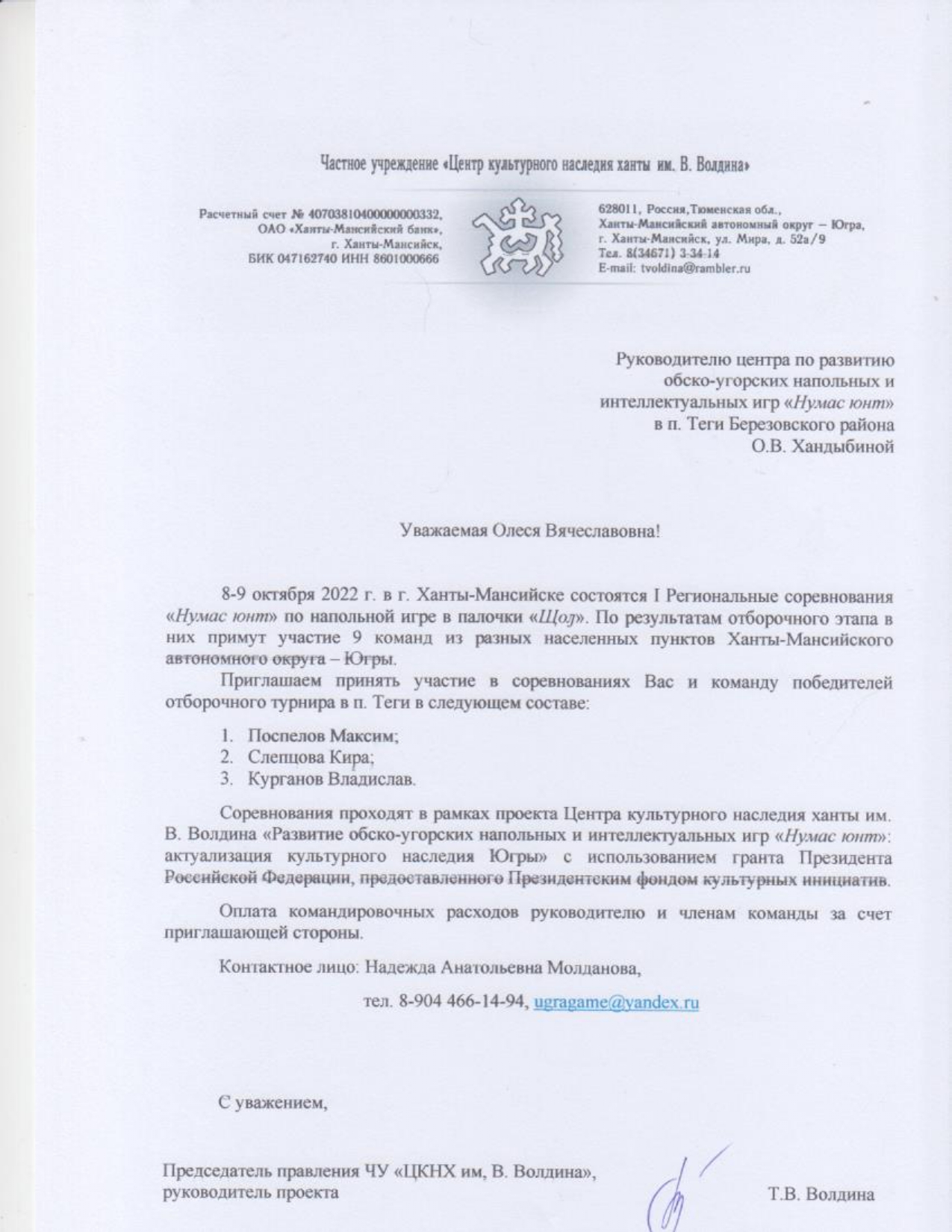 Этапы Содержание этапа Сроки реализации проектаОтветственные 1 этап – подготовительный - изучение вопроса по данной теме;- участие в семинарах-практикумахпо развитию и популяризации игр «Нумас-юнт»;- разработка методических материалов. Октябрь Учитель родного языка и литературы2 этап – организационный - консультации с кураторами по внедрению напольных игр;- участие в вебинарах по проведению традиционных игр;- подготовка оборудования для проведения игр.Ноябрь Учитель родного языка и литературы3 этап – основной - реализация основной идеи проекта;- вовлечение учащихся в мероприятия проекта;- проведения внеклассных мероприятий с участием родителей, жителей села;- корректировка плана мероприятий;- анализ промежуточных результатов.Декабрь – апрель Учитель родного языка и литературы,классные руководители, воспитатели интерната 4 этап – заключительный - подведение итогов реализации проекта, соотношение результатов реализации проекта с поставленными целями и задачами;- анализ реализации проекта;- выявление перспектив и определение путей дальнейшего развития проекта. Май Учитель родного языка и литературы Н/пНаименование Сроки Ответственные 1 направление: учебно-методическая работа1 направление: учебно-методическая работа1 направление: учебно-методическая работа1 направление: учебно-методическая работа1Изучение опыта работы за предыдущие годы работы, возможности проведения мероприятий для реализации проекта, составления плана работы.Сентябрь Учитель родного языка и литературы и заместителя директора по учебной части2Разработка и утверждения плана мероприятий для реализации проекта Сентябрь Администрация школы3Участие в обучающихся вебинарах по проведению традиционных игры.В течение годаУчитель родного языка и литературы 2 направление: внеклассная работа2 направление: внеклассная работа2 направление: внеклассная работа2 направление: внеклассная работа3Встреча с родителями «Игры моего детства»Ноябрь Учитель родного языка, классные руководители, родители 4Предметная неделя по родному языку и литературе, культуре, посвященная Дню образования Ханты-Мансийского автономного округа – Югре Декабрь Учитель родного языка, классные руководители5Турниры в классах по разгадыванию головоломок, кубиков Январь Учитель родного языка 6Турниры в классах по верёвочным играм Февраль Учитель родного языка7 Турниры в классах с камешкамиМарт Учитель родного языка8Турниры в классах по интеллектуальным играм с палочкамиАпрель Учитель родного языка9Турниры в классах по напольным играм с палочкамимайУчитель родного языка3 направление: уроки 3 направление: уроки 3 направление: уроки 3 направление: уроки 10Разработка и проведение уроков по формированию культуроведческой компетенции с использованием игры в 5-11 классах В течение года Учитель родного языка4 направление: летний отдых 4 направление: летний отдых 4 направление: летний отдых 4 направление: летний отдых 11Квест «Путешествие по стойбищу»Июнь Учитель родного языка, педагоги летнего пришкольного лагеряН/пНаименование игры Условия проведения / оборудованиеЯзыковой материал Обско-угорские узелковые головоломки Развитие памяти, смекалки, воображения, мелкую моторику рукОбско-угорские узелковые головоломки Развитие памяти, смекалки, воображения, мелкую моторику рукОбско-угорские узелковые головоломки Развитие памяти, смекалки, воображения, мелкую моторику рукОбско-угорские узелковые головоломки Развитие памяти, смекалки, воображения, мелкую моторику рук1«Палочка для пуговичной петли»«Палочка стоимостью пять лошадей»«Хитрый лис»- заостренная косточка 5-6 см- деревянная планка с тремя отверстиями, тесёмкой, кольцами- деревянная планка, 3 кольца, кожаная веревочка- щул вус юх пул- вет лов тын - ущмарын вухсарОбско-угорская сборная головоломка «Замок»Развитие памяти, смекалки, воображения, мелкую моторику рукОбско-угорская сборная головоломка «Замок»Развитие памяти, смекалки, воображения, мелкую моторику рукОбско-угорская сборная головоломка «Замок»Развитие памяти, смекалки, воображения, мелкую моторику рукОбско-угорская сборная головоломка «Замок»Развитие памяти, смекалки, воображения, мелкую моторику рук2«Замок»- фигура из шести палочек- фигура из девяти палочек- Туман Хантыйская игра «Тос щир вой»Развивают ловкость рук, координацию движения, память. Хантыйская игра «Тос щир вой»Развивают ловкость рук, координацию движения, память. Хантыйская игра «Тос щир вой»Развивают ловкость рук, координацию движения, память. Хантыйская игра «Тос щир вой»Развивают ловкость рук, координацию движения, память. 3«Тос  щир вой»- 14 деревянных фигурок: солнце, оселок, брус, тетерев, лошадь, морская птица, медведь, олень, луна, выдра, корова, собака, лиса, дух. - Тос щир вой Обско-угорские игры с камешкамиРазвивают мелкую моторику рук, пальцев, их ловкость, влияют на развитие мыслительных и познавательных способностей. Обско-угорские игры с камешкамиРазвивают мелкую моторику рук, пальцев, их ловкость, влияют на развитие мыслительных и познавательных способностей. Обско-угорские игры с камешкамиРазвивают мелкую моторику рук, пальцев, их ловкость, влияют на развитие мыслительных и познавательных способностей. Обско-угорские игры с камешкамиРазвивают мелкую моторику рук, пальцев, их ловкость, влияют на развитие мыслительных и познавательных способностей. 4«Игра с камешками»- пять камешков- две кучки по два камешка- отдельно 1 камешек и 3 камешка вместе- 4 камешка кладутся вместе в одну кучку- 10-15 камешков- кев юнтОбско-угорские интеллектуальные игры с палочкамиРазвитие памяти, внимания, воли и выдержки, логического мышления. Обско-угорские интеллектуальные игры с палочкамиРазвитие памяти, внимания, воли и выдержки, логического мышления. Обско-угорские интеллектуальные игры с палочкамиРазвитие памяти, внимания, воли и выдержки, логического мышления. Обско-угорские интеллектуальные игры с палочкамиРазвитие памяти, внимания, воли и выдержки, логического мышления. 4«Журавль»«Лебедь»«Орёл»«Большой дом»- фигура журавля: голова – 3 палочки, туловище – 2, крылья – по 5, ноги – по 3, хвост 4;- фигура лебедя: голова – 2, шея – 1, туловище – 3, крылья – по 4, хвост – 5;- фигура журавля: голова – 3, туловище – 1, крылья – по 5. - дощечка с одиннадцатью углублениями и десять палочек. - Тор- Хутан- Курак- Вун хот.Обско-угорские напольные игры с палочкамиРазвитие мелкой моторики рук, влияет на становление мышления, памяти, воображения, наблюдательности, способности ориентации в пространстве, быстроту реакции.  Обско-угорские напольные игры с палочкамиРазвитие мелкой моторики рук, влияет на становление мышления, памяти, воображения, наблюдательности, способности ориентации в пространстве, быстроту реакции.  Обско-угорские напольные игры с палочкамиРазвитие мелкой моторики рук, влияет на становление мышления, памяти, воображения, наблюдательности, способности ориентации в пространстве, быстроту реакции.  Обско-угорские напольные игры с палочкамиРазвитие мелкой моторики рук, влияет на становление мышления, памяти, воображения, наблюдательности, способности ориентации в пространстве, быстроту реакции.  5«Игры с палочками»«Чёрная дыра»- набор палочек из 21 штуки.- кубик, вытянутой формы, с гранями;- кубик формой куба с «ножкой» и «ручкой». - Щол (реечки для изготовления ловушек) - Питы вус.Обско-угорские верёвочные игрыОбско-угорские верёвочные игрыОбско-угорские верёвочные игрыОбско-угорские верёвочные игры6«Петляние» «Сорочья лапка»- концы верёвочки связывают узелком, так образуется петля – игровая нить. - Лысалты- савнэ курН п/пФИ участникаКласс 1Отшамов Данил12Монин Петр13Новьюхов Вадим14Рещиков Ярослав15Гындышева Елена26Отшамов Никита37Рещиков Владислав 38ЯвроваДарина39Монин Руслан410Новьюхов Константин411Рещиков Сергей412Хандыбина Маргарита413Хандыбин Виктор414Гындышева Кристина615Гындышева Виктория716Курганов Владислав717Гудкова Софья2Н п/пФИ участникаКласс 1Лельхов Матвей 12Отшамов Владислав13Тыманов Рашид14Гындышев Анатолий25Отшамов Илья26ТымановаХадижа37Броваренко Юлия 48Монина Светлана49Хандыбина Ксения510Буторин Николай611Новьюхова Оксана612Поспелова Татьяна613Курганов Ярослав714Четверкин Валера715Абаева Марианна2Н/пФИ участникаКласс Результат1Поспелов Максим10 класс 1 место среди участников 13-17 лет2Слепцова Кира9 классУчастник 3Курганов Владислав 7 классУчастник Н/пНазвание мероприятия Место, дата Результат 1Проведение мастер-классов по традиционным промыслам «Национальные игры» в Международных соревнованиях на кубок Губернатора ХМАО-Югры по гребле на обласах в рамках праздника «Вит хон хатл».2-3.07.2022 Нефтеюганский районДиплом2Участие в национальных напольных играх проекта «Нумасюнт», посвященный Международному дню Коренных народов мирас. Теги, 09.08.2022Дипломы участникамНазвание работыКраткая информация Хандыбина О. К вопросу о хантыйских играх // Обские угры: научные исследования и практические разработки: материалы Всероссийской научной конференции VII Югорские чтения / сост. С.А. Герасимова. – Ханты-Мансийск: Полиграфист, 2008. – С. 176 – 181.Результат исследования по хантыйским играм. В статью вошли записанные описания игр, собранные вовремя полевых работ в селе Теги Березовского района.Волдина Т. В. Обско-угорские игры для развития мыслительных способностей, игрушки «для думания»: Учебно-методическое пособие. Ханты-Мансийск: Печатный мир г. Ханты-Мансийск, 2020. – 72 с.https://ouipiir.ru/sites/default/files/golovolomki_17_01_2021_21-30.pdfВ данный сборник вошла информация о верёвочной игре народа ханты «Сорочья лапка», записанная у носителя культуры Новьюховой С.В. в 2003 году. Волдина Т.В., Хандыбина О.В. Обско-угорские верёвочные игры: Методическое пособие. – Ханты-Мансийск: ООО «Печатный двор г. Ханты-Мансийска», 2022. – 32 с. (Книга 5 серии «Напольные и интеллектуальные игры «Нумасюнт») В издании представлены описания и правила обско-угорских верёвочных игр «Петляние» и «Сорочья лапка». Ссылки Информация Ссылка на источник: https://youtu.be/snCVnK37naA«Центр культурного наследия ханты им. В. Волдина», г. Ханты-Мансийск Представлено видео с игрой «Сорочья лапка», сделано в школе села Теги с участием учеников 6 класса  https://ouipiir.ru/sites/default/files/golovolomki_17_01_2021_21-30.pdfПубликация методического пособияhttps://ouipiir.ru/education-publications?page=1Методическое пособие 